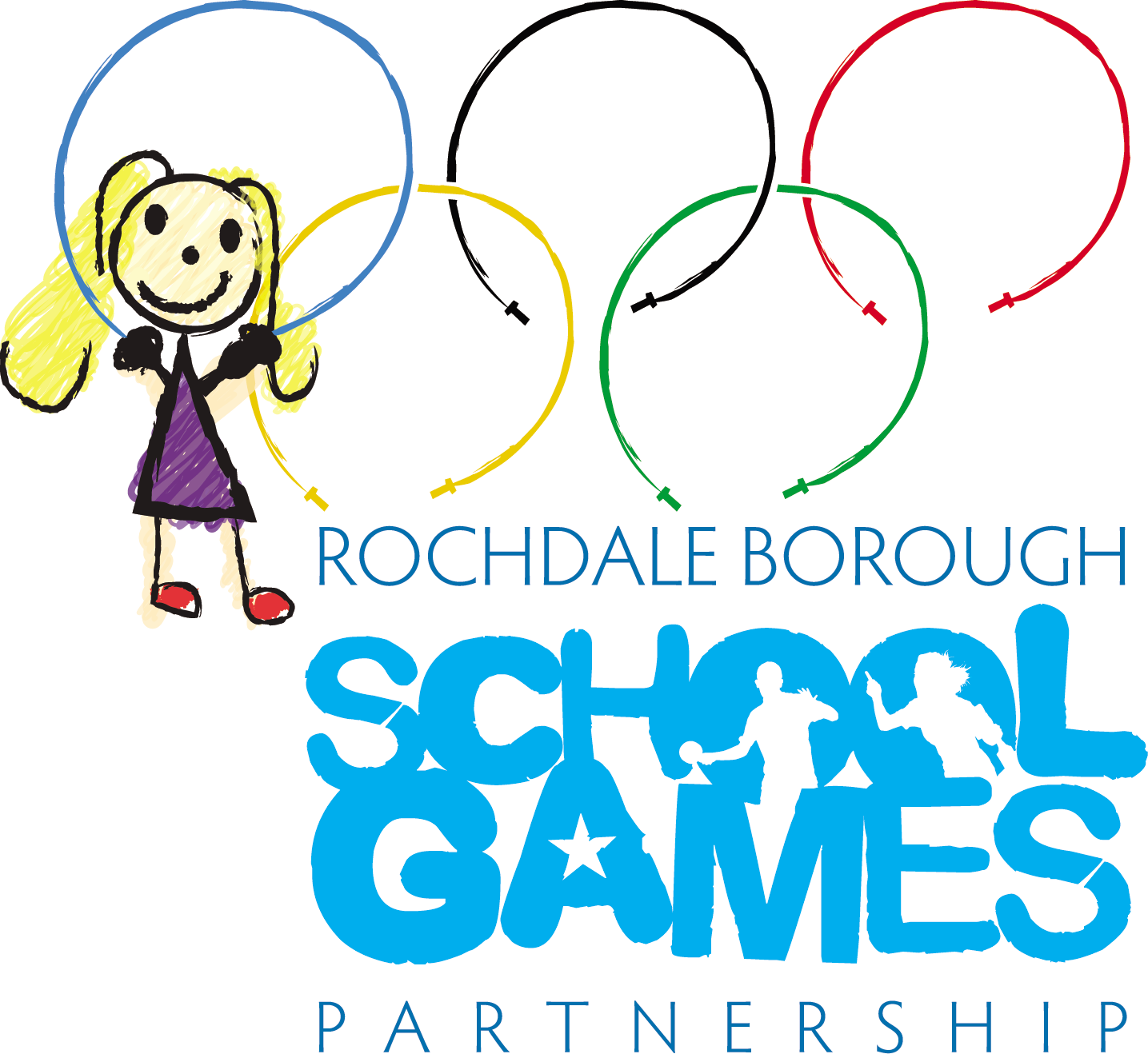 RBSGP EVENT INFORMATIONEvent: 	Year 5 and 6 Dodgeball FestivalDates:	Tuesday 23rd January 2024 Venue: 	Cardinal Langley RCHS, Rochdale Road, Middleton, M24 2GLTeam Composition:	All players must be in school Years 5/6.A mixture of year groups can be used, or the team can be from all one-year group.Each squad can include up to 8 players.There should be 6 players on court at any one timeTeams MUST be mixed, consisting of boys & girlsMUST be a minimum of 2 boys & 2 girls on court at a time Type of Competition: ENGAGEAimed at…. School B team playersThose who have some involvement in sport and physical activityThose who demonstrate a good level of competence and confidenceNew to that particular sport/activityGM Target GroupsCourt/Equipment:	A badminton-sized courtCompetition format: 	Best of three gamesSpectators: 	There will be no spectators allowed at these events due to the restricted space and the nature   of the game of dodgeball and the borough COVID rules.Dress:	This event is inside please bring suitable clothing and medication that you may require.Refreshments:		Please ensure you bring something to drink as refreshments will not be available.Cancellation policy:	Please ensure you let us know if you can no longer attend so we can make the necessary alterations to the competition prior to the eveningPlaying the GameSTARTING THE GAMETeams of 6 players each begin the game with one foot or hand touching the end line or wall3 balls begin in the centre zoneOn the referees whistle a maximum of 3 players from each team race to collect a ball from the centre zoneUnder 16 = The balls must be passed back to a teammate within 2m of the back wall or line. Under 12 = The balls must be passed all the way back to the wall or end lineOnly the middle ball is contested the ball on the right of each team is theirs to collect.On collecting a ball, the players are free to throw the ball at the opponent, in order to get them ‘OUT’ once the ball has been passed back.PLAYING THE GAMEA Game = 2 minutesA Match = Best of 1, 3 or 5 x 2 minute gamesSubstitutions are allowed between the 2 minute gamesYou can use a ball in your possession to block a thrown ballHeadshots do not count and both players stay inFIVE SECOND RULE AND VALID THROWUnder 12sAll Players have 5 seconds to throw the ballPlayers are not allowed to roll the ball or deliberately throw the ball out of playELIMINATION 'GETTING OUT'Hit by a Dodgeball thrown by an opponent without a bounceAn opposition player catches a Dodgeball that you have thrownStepping over the centre zone lines or out of the court -  In the Under 12 game a player must step completely over a line before being called OUT.The ball you are holding is knocked from your hands by an opponent’s throwPunching or kicking the ballTHE SAVE RULEYou can SAVE a teammate from getting OUT if you catch a ball deflected off him/her without the ball having touched another player or surfaceWINNING A GAMEEliminating all opposition players within 2 minutesThe team with the most players left on court at the end of 2 minutes